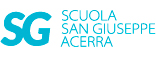         ATTIVITA’ DIDATTICA PER  GIOVEDI’ 7  MAGGIO                                        CLASSE QUINTA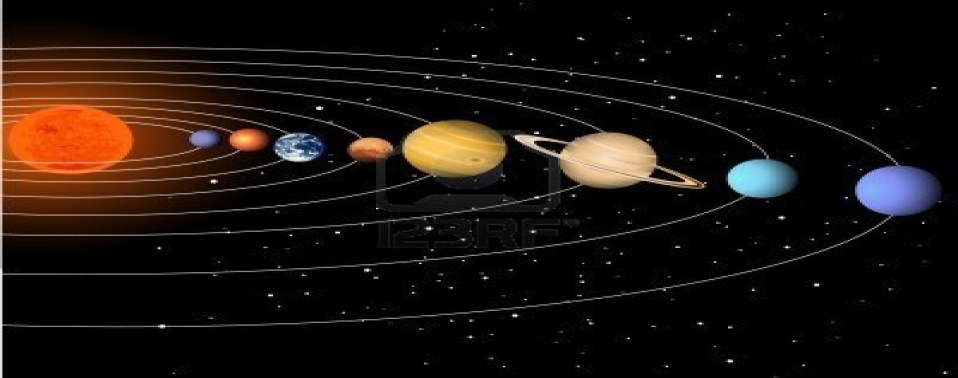 SCIENZE:”L’Universo e l’energia”Studia il Sistema Solare e i Corpi Celesti  a Pag.362/363 del sussidiario di scienze.Completa “Comprendo il testo” a pag.363Ripeti la pag.361 del sussidiario di scienze.(Approfondiremo nella videochiamata venerdì)Guarda anche il video al seguente link ti aiuteràa studiare meglio:https://www.youtube.com/watch?v=A9bEEiXWYEc   MATEMATICA:”Compravendita”Risolvi il problema a pag.109 n.7 del libro    Comp. di matematica.(Invia sulla mail)MATEMATICA/RIPASSO:”Operazioni”Calcola in colonna:211,896+503,7=                        10,623x6,2=626,420-12,385=                       377,169:77=(Invia questo compito sulla mail)     Sei in grado di fare qualsiasi cosa!TVBLa tua maestra